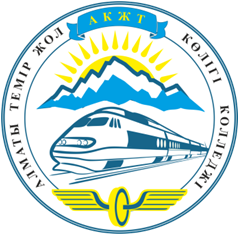 МИНИСТЕРСТВО ОБРАЗОВАНИЯ И НАУКИ РЕСПУБЛИКИ КАЗАХСТАНУчреждение образования«Алматинский колледж железнодорожного транспорта» Управление образования города Алматы  УТВЕРЖДАЮ:Директор АКЖТ____________ А.А.Калиев____ ___________  2019 годОхрана труда и основы экологииКонтрольные задания и методические указания для учащихся заочного отделенияСпециальность: 1203000 «Организация перевозок и управление движением на железнодорожном транспорте»Алматы 2019Программа разработана преподавателем Алматинского колледжа железнодорожного транспорта Тлеукеевой А.Т.	Обсуждено и одобрено Учебно-методическим объединением по специальностям железнодорожного транспорта.Уважаемые коллеги! Все Ваши замечания и предложения по улучшению качества типовой учебной программы просим выслать по адресу: г. Алматы, ул. Достык, 108. Алматинский колледж железнодорожного транспортаМетодические указания по дисциплине «Охрана труда и основы экологии» предусматривает изучение основных вопросов техники безопасности и охраны туда при работе на железных дорогах, ознакомление с нормативными актами по безопасности труда. Усвоение учащимися требований стандартов безопасности труда, правил, норм и инструкций по технике безопасности, производственной санитарии, противопожарной защите.Методика преподавания предмета должна обеспечивать хорошие усвоение обучающиеся учебного материала, способствовать формированию у них научного мировоззрения и трудолюбия.Одна из важнейших задач студентов  в процессе изучения дисциплины определять санитарно-гигиенических условий в одном из помещений, исследовать вредное воздействие и влияния шума и  вибрации на человека, а также освещенность на рабочем месте, оказывать доврачебную первую помощь, определение эффективности пожаротушения и составление акта о несчастном случае на производстве ф. Н-1, эффективно использовать полученные знания и навыки в новых условиях хозяйствования и научно-технического прогресса.Методические указания предмета предусматривают изучение основных вопросов техники безопасности и охраны туда при работе на железных дорогах. Изучение материала следует излагать с учетом Приказом постановлений нормативных материалов по железнодорожному транспорту, достижений опыта зарубежья.Темы теоретических и практических занятийОсновы трудового законодательства – 2 часаОбщая характеристика основ законодательства о труде Коллективный договор. Трудовой договор. Порядок приема на работу рабочих и служащих. Основные обязанности и права администрации, рабочих и служащих. Дисциплина труда Рабочее время и время отдыха. Труд женщин и подростков. Увольнение и перевод на другую работу. Материальная ответственность рабочих и служащих за ущерб, причиненный предприятию. Трудовые споры. Участие профсоюзов в осуществлении трудового законодательства.Должен знать: основные положения правовых документов, регламентирующих организацию труда.Должен  уметь:   пользоваться   нормативными документамиКонтрольные вопросы1.Виды договоров2. Порядок приема работников на работу3. Нормы времени и рабочее времяТравматизм профессиональные заболевания – 2 часаСпецифика условий труда железнодорожников. Факторы, определяющие повышенную опасность труда. Классификация опасных и вредных производственных факторов. Основные понятия о травматизме и профессиональных заболеваниях. Классификация травматизма.Служебное и специальное расследование производственного травматизма и профессиональных заболеваний, порядок оформления, документация.Методы анализа травматизма и профессиональных заболеваний. Относительные показатели производственного травматизма. Его причины.Основные меры по предупреждению травматизма профессиональных заболеваний. Комплексный план улучшения условий охраны труда, сaнитарно-оздоровительных мероприятий.Должен знать: Опасные и вредные производственных факторы, их особенности на железнодорожном транспорте; классификацию травматизма и профессиональных заболеваний; порядок проведения служебного и специального расследования несчастных случаен. Основные мероприятия по предупреждению травматизма и профессиональных заболеваний.Должен уметь: Определить опасные и вредные факторы на заданном участке; подобрать регламентирующие документы по обеспечению безопасности труда; оформить документы о несчастном случае в производстве.Контрольные вопросыФакторы, определяющие повышенную опасность трудаКлассификация опасных и вредных производственных факторовМетоды анализа травматизма и профессиональных заболеванийОформить акт о несчастном случае на производстве (форма Н-1) – 2 часа Цель: Ознакомиться с актом ф. Н-1 о несчастном случае и научиться его заполнять.По заданным обстоятельствам (после сообщения о несчастном случае) составить план действии. Оформить акт о несчастном случае на производстве (форма Н-1) и отчет о пострадавших (форма 7-ТВ).Содержание отчета.Цель работы;Краткое содержание;Акт формы Н-1.Форма Н-1УТВЕРЖДАЮГлавный инженер организаций.«___»______г.________(подпись).АКТ №_____________О несчастном случае на производстве (составляю в 4-х экз.)Название организации_____________________________________Адрес организации _________________________________________Отрасль народного хозяйства ________________________________Ф.И.О. пострадавшего _____________________________________таб.№_______________5. Мужчина, женщина (подчеркнуть)6. Возраст _______________________________________________7. Профессия, должность ________________разряд______________8.Цех, в котором постоянно работает пострадавший (или организация по п. 17 Положение _____________________________Место пришествия несчастного случая_______________________Фамилия мастера, на участке которого произошёл несчастный случай___________________________________________________Стаж работы пострадавшего:а) основной стаж работы по основной профессии ________________б) стаж работы  по основной профессии в данном цеху ___________в) стаж работы, при выполнении которой произошел несчастный случай12. Своевременно ли в соответствий с инструкцией проходил пострадавший инструктаж, обучение по технике безопасности;а) вводный инструктаж (дата проведения)______________________б) инструктаж на рабочем месте(дата проведения)_______________в) повторный инструктаж (дата проведения)____________________г) обучение для работ с повышенной опасностью (дата проведения)______________д) аттестацию (дата проведения)______________________________е)переаттестацию (дата проведения)_________________________Нечастный случай произошёл в _____ числа ____месяца ________года __Подробное описание обстоятельств несчастного случая_______________________________________________________________________________________________________________________________________________________________________________________________________________________________Причины несчастного случая____________________________________________________________________________________________________________________________________________________________________________________________________________________________________Перечень мероприятий по устранению причин несчастного случая;Акт составлен _____числа_________месяца______годаНачальник цеха (руководитель участка)_______(подпись)Инженер по технике безопасности____________(подпись)Старший общественный инспектор___________(подпись)Последствие несчастного случая:а) травматические последствия-переведен на легкую работу, исход без инвалидности, установлена инвалидность1,2,3 группы, случай смертельный (нужное подчеркнуть).б)материальные последствия:1. Выполнено по больничному листу____________тенге2. Стоимость испорченного оборудования_________тенге3. Стоимость испорченного инструмента__________тенге4.Стоймость испорченных материалов____________тенге5. Стоимость разрушенных зданий и сооружений___________тенгеВсего:_____________________________________ _тенгеНачальник цеха (руководитель участка)_______(подпись, дата)Бухгалтер цеха (участка)______________(подпись, дата)Отметка о выполнений мероприятии производиться инженером по технике безопасности послеПроверки выполнения совместно с начальником цеха и старшим общественным инспектором. Обеспечение безопасных условии труда, и назначение ответственных лиц.Контрольные вопросы.На какие категории работников распространяется правило расследования несчастных случаев?В каких случаях производственные травмы оформляются как произошедшие на производстве?Когда повреждение здоровья не оформляется как производственная травма? Основы гигиены, физиологии и психологии труда на производстве – 2 часаОпределение понятий «Гигиена труда», «Производственная санитария», «Физиология и психология труда». Факторы, влияющие на работоспособность, утомление, производительность труда человека. Гигиена умственного труда. Комплексная оценка гигиенических условий, тяжести и психологической напряженности труда. Эргономика и эстетика, их влияние на производительность труда.Должен знать: Факторы, влияющие на работоспособность, утомление, производительность труда человека.Должен уметь: Определять уровень комфортабельности производственного помещения.Контрольные вопросыМетеорологические условия производственной средыВредные вещества и их источникиВоздействие шума, вибрации и ультразвука на работоспособность и организм человекаОпределение санитарно-гигиенических условий в одном из помещений – 2 часаРекомендуемые расчетные нормативы помещений: рабочих, помещений для совещаний, информационно-технического назначения, помещений входной группы и санитарно-бытового обслуживанияКонтрольные вопросыИз каких нормативных актов определяют площадь помещения?Какие санитарно-гигиенические условия должны соблюдаться в помещениях?Нормы расчета помещения на одного работникаОрганизация противопожарной защиты – 2 часаОрганизация борьбы с пожарами. Основные законодательные акты и документы по пожарной безопасности. Ответственность должностных лиц за пожарную безопасность. Требования к пожарной безопасности объекта. Организация работы общественности по предупреждению пожаров.Должен знать: виды горения, пожарные свойства веществ и материалов; принципы классификации зданий, сооружений и помещений по пожарной безопасности; противопожарные требования к объектам железнодорожного транспорта; классификацию причин пожаров, методы их тушения, устройство и порядок применения средств пожаротушения, порядок действий при возникновении пожара; принцип устройства пожарной сигнализации. Устройство и действие ОХВП и ОУ.Должен уметь: определить, к какой категории по пожарной опасности относится производственное помещение; пользоваться огнетушителями типа ОХП, OII, ОУ, ОУБ и др. пожарными гидрантами.Контрольные вопросыТребования противопожарной безопасностиВиды горения?Принципы устройства пожарной сигнализацииОбщие вопросы экологии – 2 часаОсновы взаимодействия общества и природы. Социальные аспекты природопользования. Историческое и современное содержание охраны окружающей среды. Экология - научная база природопользования. Трансформация вещества и энергии в биосфере. Основные термины, понятия и законы экологии. Природные ресурсы и их классификация. Ресурсный цикл и его особенности. Загрязнение и ухудшение качества природной среды. Общие принципы рационального и экологического корректного природопользования. Правовые вопросы природопользования и охраны окружающей среды.Должен знать: основные проблемы и задачи экологии, взаимоотношение организма и среды, социальное значение экологии; источники загрязнения окружающей среды, меры по предотвращению        загрязнения; взаимосвязь транспортных технологических процессов и природной среды; неблагоприятное воздействие на окружающую среду различных перевозимых грузов; организационную структуру органов по охране природной среды на железнодорожном транспорте.Должен уметь: определить источники загрязнения природной среды, оценить их неблагоприятное воздействие и наметить меры по их устранению.Контрольные вопросыОпределение слова экология?Какие имеются основные проблемы и задачи экологии?Как определяются источники загрязнения природной среды?Контроль планируемого результата обученияКонтроль по данной дисциплине предусматривает проведение промежуточной аттестации, основными формами которой являются: контрольная работа, зачет, тестирование, экзамен.При реализации настоящей типовой учебной программы предусмотрено проведение:- контрольной работы Организациям образования необходимо в рабочей учебной программе разработать компетентностно-ориентированные практические работы и задания в тестовой форме.1. Что означает понятие охраны труда:2. Являются ли идентичными понятия охраны труда и техники безопасности:3. На чем основывается законодательство об охране труда Республики Казахстан:4. На кого распространяется действие Трудового кодекса РК:5. Обязан ли работодатель проводить за счет собственных средств внеочередные медосмотры работников по их просьбам:6. Может ли работник отказаться от выполнения работы в случае возникновения опасности для его жизни и здоровья вследствие нарушения требований охраны труда:7. Кто управляет охраной труда в организациях:8. Государственный контроль за соблюдением трудового законодательства РК осуществляет:9. При какой численности работников организации создается служба ОТ или вводится должность специалиста по ОТ:10. Имеет ли право госинспектор по ОТ привлекать должностных лиц организации к административной ответственности:11. Назовите виды дисциплинарных взысканий:12. Назовите виды ответственности должностных лиц за нарушения требований ОТ:13. Чем определяется продолжительность рабочего времени в организации:14. Относится ли к основным направлениям работ по ОТ организация выполнения работ с повышенной опасностью:15. Обязан ли работник службы ОТ организации участвовать в рассмотрении несчастного случая на производстве:16. Назовите виды инструктажей по ОТ:17. Имеет ли право проводить вводный инструктаж инспектор отдела кадров организации:
18. Кто проводит первичный инструктаж на рабочем месте, повторный и внеплановый:
19. Кто освобождается от первичного инструктажа на рабочем месте:20. Назовите виды медицинских осмотров:
21. Шум – это:22. Уровень шума на рабочем месте не должен превышать:23. Работодатель при несчастном случае на производстве обязан:A) Организовать первую помощь;24. В каком количестве экземпляров оформляется акт по форме Н-1:25. С увеличением сопротивления тела человека степень поражения электрическим током:26. Действие электрического тока на организм человека может быть:27. Причины возникновения пожаров неэлектрического характера это:28. Причины возникновения пожаров электрического характера это:29. При горении нефтепродуктов нельзя пользоваться:30. Электрооборудование под напряжением тушат:31. Периодичность пересмотра инструкций по ОТ для работников:
32. Безопасность труда – это:33. Сочетание звуков различной громкости и различного колебания:34. Какой инструктаж проводится при выполнении разовых работ, не связанных с прямыми обязанностями по специальности:35. Требования безопасности перед началом работы:36. Запись в трудовой книжке свидетельствует о:37. Освещенность на рабочем месте при работах средней точности должна быть:38. При работе ксеноновой лампы выделяется газ:
39. Какие приборы используются для измерения влажности воздуха:А) Анемометр40. Освещённость поверхности измеряется:41. Уровень шума измеряют:
42. В каких единицах измеряется шум: 43. Измерение сопротивление изоляции проводят:44. ЛВЖ-это:45. Штраф относится к административному взысканию или уголовному показанию:46. Какая продолжительность ежегодного основного оплачиваемого отпуска работника в возрасте до 18 лет?
47. Может ли должностное лицо нести уголовную ответственность за нарушения требований охраны труда48. Система законодательных, социально-экономических, организационных, технических, санитарно-гигиенических мероприятий по созданию условий, обеспечивающих безопасность, сохранение здоровья и работоспособности человека в процессе труда. 49. Вопросы охраны труда, которые рассматривают законодательство 50. Вопросы охраны труда, которые рассматривают гигиену труда и производственную санитарию 51. Вопросы охраны труда, которые рассматривают технику безопасности и пожарную безопасность 52. Вопросы охраны труда, которые рассматривают обеспечение безопасной работы, контроль за выполнением мероприятий по охране труда 53. Законодательные акты и нормы правового порядка обеспечивающие проведение в жизнь организационных, технических и санитарно-гигиенических мероприятий, направленных на создание здоровых и безопасных условий труда. 54. Система организационных и технических мероприятий и средств, предотвращающих воздействие на работающих опасных производственных факторов. 55. Комплекс организационных мероприятий и технических средств, направленных на предотвращение пожаров, воздействия на людей опасных факторов пожара  и ограничение материального ущерба от него 56. Наука, изучющая влияние на организм работающих производственной среды и трудового процесса 57. Система гигиенических и санитарно- технических мероприятий и средств, направленных на предотвращение или уменьшение воздействия на людей вредных производственных факторов. 58. Законодательные акты и нормы правового порядка регулирования труда 59. Разногласия возникающие на предприятии между работниками и администрацией по вопросам, связанных с применением законодательства о труде и иных актов 60. Двухстороннее соглашение, заключаемое между профсоюзным комитетом от имени коллектива рабочих и служащих данного предприятия и администрацией предприятия в лице его руководителя. 61. Нарушение и неисполнение обязательств и положений, содержащихся в коллективном договоре, нарушитель несёт 62. Устное или письменное соглашение, по которому рабочий или служащий обязуется выполнить работу по определенной специальности, квалификации или должности с подчинением внутреннему трудовому распорядку. 63. Основной документ о трудовой деятельности рабочих и служащих 64. Труд на предприятиях регулируется 65. Случай когда основной документ о трудовой деятельности трудящихся выдают на руки трудящемуся 5 Литература и средства обученияОсновная Государственный общеобязательный стандарт образования республики КазахстанРуководящие материалы Правительства РКНуржасаров М.А.Охрана труда. Астана.: «Фолиант», 2001Айтказин М. Безопасность жизнедеятельности. Алматы.: 2003Кругяков B.C Охрана труда на железнодорожном транспорте и в транспортном строительстве. Москва.: Транспорт. 1983.	ДополнительнаяМихайлов Л.А. Чрезвычайные ситуации природного, техногенного и социального характера. Москва. « ПИТЕР », 2008Галицын А.И. Безопасность жизнедеятельности. Москва.: «Транспорт», 1981Смехов А. А. Автоматизированные склады. Изд. Москва. «ОНИКС», 2008Аксенов И.Я.  Транспорт и охрана окружающей среды. М.: Транспорт, 1986Новиков Ю.В. Охрана окружающей среды. М.: Высшая школа, 1987 Крутикова B.C. Охрана труда на ж.д. транспорте. Справочная книга. М: Транспорт, 1988.Программное обеспечение:Электронный учебник «Охрана труда и основы экологии»; лекционный материал на ПК; методические указания к выполнению практических занятий на ПК.Средства обучения: Компьютерная техника, интерактивная доска,  стенды, макеты, полигоны, наглядные пособия, раздаточные материалы, слайды, видеоролики.Основы трудового законодательстваТравматизм профессиональные заболеванияОформить акт о несчастном случае на производстве (форма Н-1) 4Основы гигиены, физиологии и психологии труда на производстве5Определение санитарно-гигиенических условий в одном из помещений. 6Организация противопожарной защиты7Общие вопросы экологии8Ответственность должностных лиц за нарушение законодательство по охране труда9Виды и порядок проведения инструктажей по охране труда10Классификация опасных и производственных факторов11Служебное и специальное расследование12Средства защиты работающих от воздействия опасных и  вредных факторов13Вентиляция и отопление. Кондиционирование воздуха14Производственные освещение15Санитарно технические требования к строительству, реконструкции и текущему содержанию производственных обьектов16Исследование вредного воздействия и влияния шума и  вибрации на человека. 17Исследование освещенности на рабочем месте.18Методы определения загрязненности помещения.19Меры безопасности на железнодорожном транспорте20Действие электрического тока на организм человека21Средства индивидуальной и групповой защиты22Оказание доврачебной первой помощи пострадавшему: искусственное дыхание; непрямой массаж сердца23Определение эффективности средств пожаротушения№п/пНаименование мероприятияСрок исполненияИсполнительОтметка о выполненииДиагноз по больному местуОсвобожден от работы (указать с какого по какое время)Число дней нетрудоспособности (в рабочих днях)Назначение помещенияРасчетная единица или принцип подсчета площадиПлощадь на расчетную единицу, кв.мПримечание Рабочие помещения и помещения для совещанийРабочие помещения и помещения для совещанийРабочие помещения и помещения для совещанийРабочие помещения и помещения для совещанийРабочие помещения структурных подразделенийНа одно рабочее место:При оснащении рабочих мест оргтехникой, требующей специальных столов, норматив их площади увеличивается в соответствии с техническими условиями на ее эксплуатациюРабочие помещения структурных подразделенийНачальника отдела, главного специалиста9,0При оснащении рабочих мест оргтехникой, требующей специальных столов, норматив их площади увеличивается в соответствии с техническими условиями на ее эксплуатациюРабочие помещения структурных подразделенийЗаместителя начальника отдела (главного бухгалтера), старшего инспектора7,5При оснащении рабочих мест оргтехникой, требующей специальных столов, норматив их площади увеличивается в соответствии с техническими условиями на ее эксплуатациюРабочие помещения структурных подразделенийИнженера-экономиста6,5При оснащении рабочих мест оргтехникой, требующей специальных столов, норматив их площади увеличивается в соответствии с техническими условиями на ее эксплуатациюРабочие помещения структурных подразделенийДелопроизводителя 5,0При оснащении рабочих мест оргтехникой, требующей специальных столов, норматив их площади увеличивается в соответствии с техническими условиями на ее эксплуатациюРабочие помещения структурных подразделенийСотрудника ведущего индивидуальный прием посетителей9,0При оснащении рабочих мест оргтехникой, требующей специальных столов, норматив их площади увеличивается в соответствии с техническими условиями на ее эксплуатациюДве последние цифры ИИН№ вариантаНомера вопросов и задач00 или 2001 или 2102 или 2203 или 2304 или 2405 или 2506 или 2607 или 2708 или 28 09 или 2910 или 30 11 или 3112 или 3213 или 3314 или 3415 или 3516 или 3617 или 3718 или 3819 или 3920 или 3921 или 4022 или 4123 или 4224 или 4325 или 4426 или 4527 или 4628 или 4729 или 4830 или 49 31 или 5012345678910111213141516171819202122232425262728293031321,322,33,3,34,4,35,5,36,6,37,7,38,8,39,9,40,10,41,11,42,12,43,13,44,14,45,15,46,16,47,17,48,18,49,19,50,20,51,21,52, 22,53,23,54,24,55,25,56,26,57,27,58,28,59,29,60,30,61,31,62,32,64,